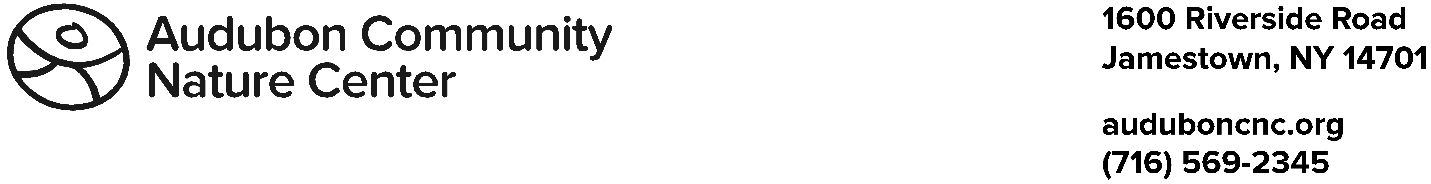 Anderson Day Camp ScholarshipScholarships are awarded based on merit, interest, and need. These factors are assessed by the camper’s essay, artwork, past camp experience, and the finance-based form below filled out by the family. Families are asked to pay as much as they can so more children can benefit.Registration: This form is not a registration. A non-refundable $25 deposit is required at the time of registration and scholarships may not apply to the deposit. To secure a spot, register early. You may register online at auduboncnc.org or in person at the Nature Center by stopping in or calling.Limitations: For each child, you may request a scholarship to help with one camp. Membership: There are member and non-member prices for camp sessions. A Family Level Membership costs $55 and gives you a discount of $50 on each camp session. This makes financial sense if you are registering more than one child. If you can afford the membership, please purchase it at the time of registration to get the applicable discounts. If you cannot afford the membership and are requesting non-member amounts, be aware that ACNC may not be able to provide all funds requested.					Child 1	Age	Child 2	Age	Child 3	AgeTurn over for details of how to submit your application.Include the following:One financial form (this paper) per household.An “essay” by each child about: Why I Want to Go to Nature Camp, My Best Nature Adventure, or A Favorite Nature Center Memory. Note: Children who are too young to write their own essays may dictate to parents. Please do not edit; try to capture your child’s exact words. A sentence (or more) about why you feel your child(ren) should get this scholarship.(Optional) We encourage artwork and examples of your child’s interest in nature. TimelineFirst round applications are due May 1. Decisions will be made by May 15. If there is sufficient funding, more applications will be accepted, first come, first served. Direct any questions to Sarah Hatfield, (716) 569-2345 or shatfield@auduboncnc.orgName(s) of child(ren) and age(s):Years at Day Camp:Camp Session(s) Name:Cost of camp: member or non-Name of Parent:Address:City, State Zip:Phone and Email:# of people in household:Annual household income: $0-19,999; $20,000-29,999; $30,000-39,999;
$40,000-49,999; $0-19,999; $20,000-29,999; $30,000-39,999;
$40,000-49,999; $0-19,999; $20,000-29,999; $30,000-39,999;
$40,000-49,999;Are you eligible for:free or reduced lunches, Medicaid, Social Security,
other benefits (cash assistance, food stamps, HEAP, etc.)free or reduced lunches, Medicaid, Social Security,
other benefits (cash assistance, food stamps, HEAP, etc.)free or reduced lunches, Medicaid, Social Security,
other benefits (cash assistance, food stamps, HEAP, etc.)Total cost of all camp(s):Maximum you can pay for camp: